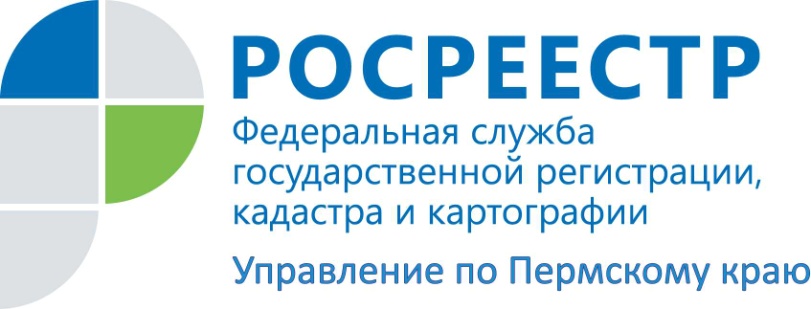 ПРЕСС-РЕЛИЗПрикамский Росреестр приглашает профессионалов поступить на государственную службу Управление Росреестра по Пермскому краю проводит конкурс на замещение вакантной должности государственной гражданской службы старшей группы должностей категории «специалисты» в подразделениях города Перми и Кунгурском межмуниципальном отделе. Документы для участия в конкурсе принимаются включительно                       до 29 июля 2020 года по адресу: г. Пермь, ул. Ленина, д. 66/2, 5 этаж,      каб. 502, 505.По вопросам проведения конкурса можно обращаться по телефонам отдела кадров: (342) 205-95-57 (добавочный 1668, 1984).Управлению требуются специалисты в отдел по контролю (надзору) в сфере саморегулируемых организаций, в отдел государственного земельного надзора, геодезии и картографии, отдел по контролю (надзору) в сфере саморегулируемых организаций,  отдел по кадастровому учету и государственной регистрации прав на объекты капитального строительства, Кунгурский межмуниципальный отдел и в отдел эксплуатации информационных систем, технических средств и каналов связи.С  квалификационными требованиями к профессиональным навыкам и умениям, необходимым для исполнения должностных обязанностей работниками старшей группы должностей категории «специалисты», условиями прохождения государственной гражданской службы и перечнем необходимых документов можно ознакомиться в региональном блоке информации Управления официального сайта Росреестра: www.rosreestr.ru в подразделе «Кадровое обеспечение», а также на сайте государственной информационной системы в области государственной службы информационно-телекоммуникационной сети «Интернет»: www.gossluzhba.gov.ru. При подготовке к конкурсу кандидатам нужно не только знать Конституцию РФ, федеральное законодательство, но и обладать набором определенных профессиональных навыков и умений, например, таких как умение мыслить системно (стратегически), умение планировать, рационально использовать служебное время и достигать результата, работать в стрессовых ситуациях, а также умение совершенствовать свой профессиональный уровень.Об Управлении Росреестра по Пермскому краюУправление Федеральной службы государственной регистрации, кадастра и картографии (Росреестр) по Пермскому краю является территориальным органом федерального органа исполнительной власти, осуществляющим функции по государственному кадастровому учету и государственной регистрации прав на недвижимое имущество и сделок с ним, землеустройства, государственного мониторинга земель, а также функции по федеральному государственному надзору в области геодезии и картографии, государственному земельному надзору, надзору за деятельностью саморегулируемых организаций оценщиков, контролю деятельности саморегулируемых организаций арбитражных управляющих, организации работы Комиссии по оспариванию кадастровой стоимости объектов недвижимости. Осуществляет контроль за деятельностью подведомственного учреждения Росреестра - филиала ФГБУ «ФКП Росреестра» по Пермскому краю по предоставлению государственных услуг Росреестра. Руководитель Управления Росреестра по Пермскому краю – Лариса Аржевитина.http://rosreestr.ru/ http://vk.com/public49884202Контакты для СМИПресс-служба Управления Федеральной службы 
государственной регистрации, кадастра и картографии (Росреестр) по Пермскому краю+7 (342) 205-95-58 (доб. 0214, 0216, 0219)